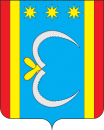 ВАРВАРОВСКИЙ  СЕЛЬСКИЙ СОВЕТ НАРОДНЫХ ДЕПУТАТОВОКТЯБРЬСКОГО РАЙОНА АМУРСКОЙ ОБЛАСТИ(шестой созыв)ПОСТАНОВЛЕНИЕ21.11.2018                                                                                                             № 67                                             с. ВарваровкаО передачи части полномочийВ соответствии с п. 20 ч. 1 ст. 14, частью 4 статьи 15 Федерального закона Российской Федерации от 06 октября 2003 № 131-ФЗ «Об общих принципах организации местного самоуправления в Российской Федерации», с п.5 57.3 Градостроительного кодекса Российской Федерации от 29 декабря 2004 года № 190-ФЗ, Уставом Варваровского сельсовета, Варваровский сельский Совет народных депутатов п о с т а н о в л я е т:          1.  Принять решение «О передачи части полномочий».2. Направить данное решение главе Варваровского сельсовета для подписания и обнародования.3.  Настоящее Постановление вступает в силу со дня его принятия.Председатель Варваровского сельского Совета народных депутатов                                                 В.И. Жаркова